ТУЛЬСКАЯ ОБЛАСТЬМУНИЦИПАЛЬНОЕ ОБРАЗОВАНИЕ ЛОМИНЦЕВСКОЕЩЕКИНСКОГО РАЙОНААДМИНИСТРАЦИЯ МУНИЦИПАЛЬНОГО ОБРАЗОВАНИЯ ЛОМИНЦЕВСКОЕ ЩЕКИНСКОГО РАЙОНАПОСТАНОВЛЕНИЕот 0   июня   2013 года                                                                          № 77Об определении границ прилегающих к некоторым организациям и объектам территорий, на которых не допускается продажа алкогольной продукцииВ соответствии с Постановлением Правительства Российской Федерации от 27.12.2012 года №1425  «Об определении органами государственной власти субъектов Российской Федерации мест массового скопления граждан и мест нахождения источников повышенной опасности, в которых не допускается продажа алкогольной продукции, а также определении органами местного самоуправления границ прилегающих к некоторым организациям и объектам территорий, на которых не допускается продажа алкогольной продукции», на основании Устава муниципального образования Ломинцевское Щёкинского района администрация муниципального образования Ломинцевское Щёкинского района ПОСТАНОВЛЯЕТ:1. Определить границы территорий, прилегающих к следующим организациям и объектам, на которых не допускается розничная продажа алкогольной продукции: 1.1. Муниципальное образовательное учреждение «Ломинцевская средняя общеобразовательная школа № 22 имени Героя Советского Союза  В.Г.Серегина» (приложение 1);1.2 Муниципальное образовательное учреждение «Социалистическая средняя общеобразовательная школа №18» (приложение 2;1.3. ГОУ НПО Тульской области «Профессиональное училище №7» (приложение 3);1.4. Муниципальное дошкольное образовательное учреждение «Социалистический детский сад № 60» (приложение 4);1.5. Муниципальное дошкольное образовательное учреждение «Ломинцевский детский сад №44» (приложение 5);1.6. . Муниципальное дошкольное образовательное учреждение «Ломинцевский детский сад №45» (приложение 6);1.7. . Муниципальное дошкольное образовательное учреждение «Шевелевский детский сад №50» (приложение 7);1.8. Государственное учреждение здравоохранения «Тульский областной хоспис» (приложение 8);1.9. Ломинцевская амбулатория государственного учреждения здравоохранения «Советская городская больница» (приложение 9);1.10. Фельдшерско- акушерский пункт с. Мясоедово государственного учреждения здравоохранения «Щекинская районная больница» (приложение 10);1.11. Фельдшерско- акушерский пункт п.Социалистический государственного учреждения здравоохранения «Советская городская больница»  (приложение 11);1.12. Фельдшерско- акушерский пункт пос. шахты 20 государственного учреждения здравоохранения «Щекинская районная больница» (приложение 12).2. Постановление опубликовать в газете «Щекинский муниципальный вестник» и разместить на официальном сайте муниципального образования Ломинцевское Щекинского района.3. Постановление вступает в силу со дня его официального опубликования.Глава администрации муниципального образованияЛоминцевское Щекинского района                                          Н. В. Тихонычева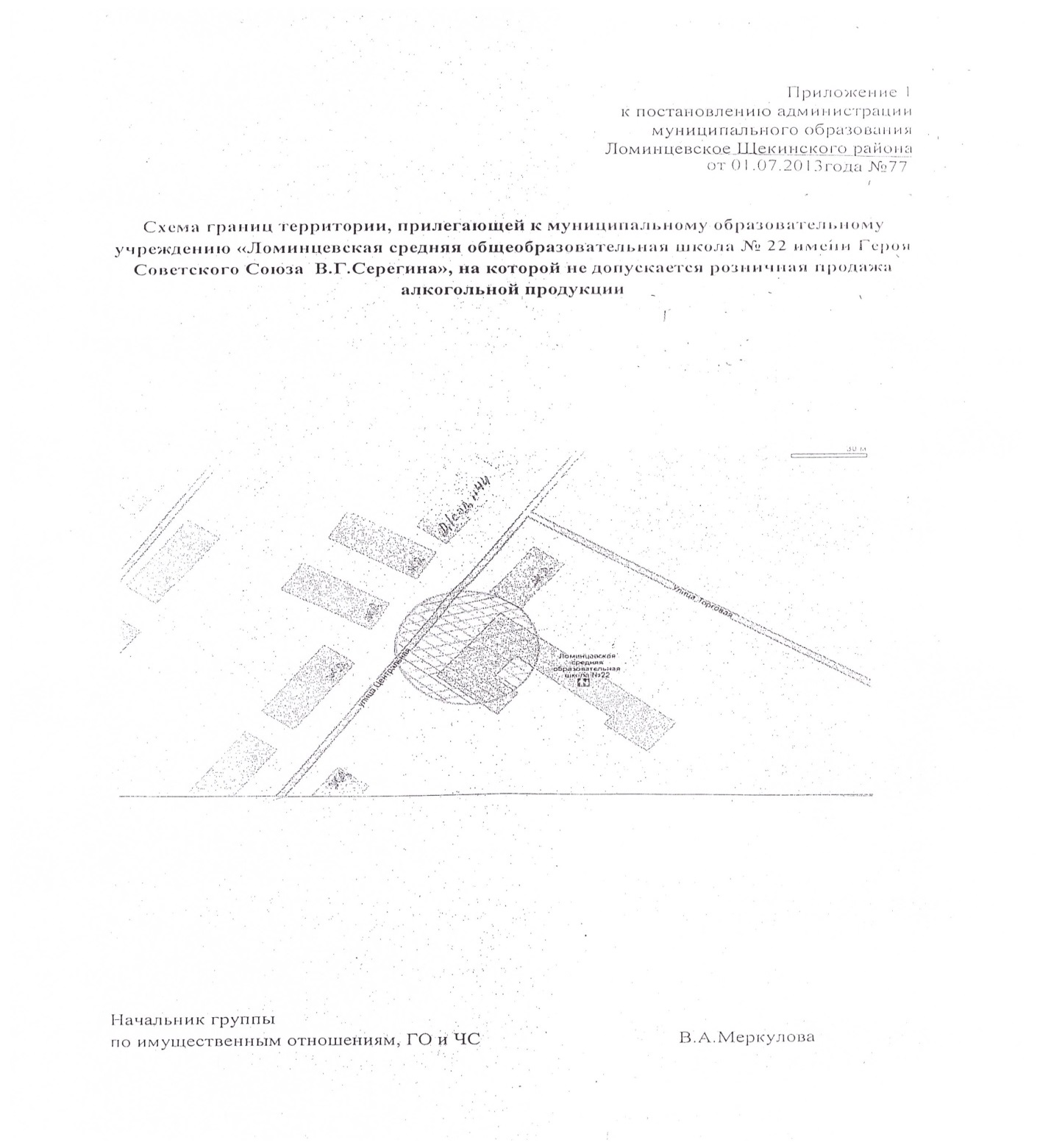 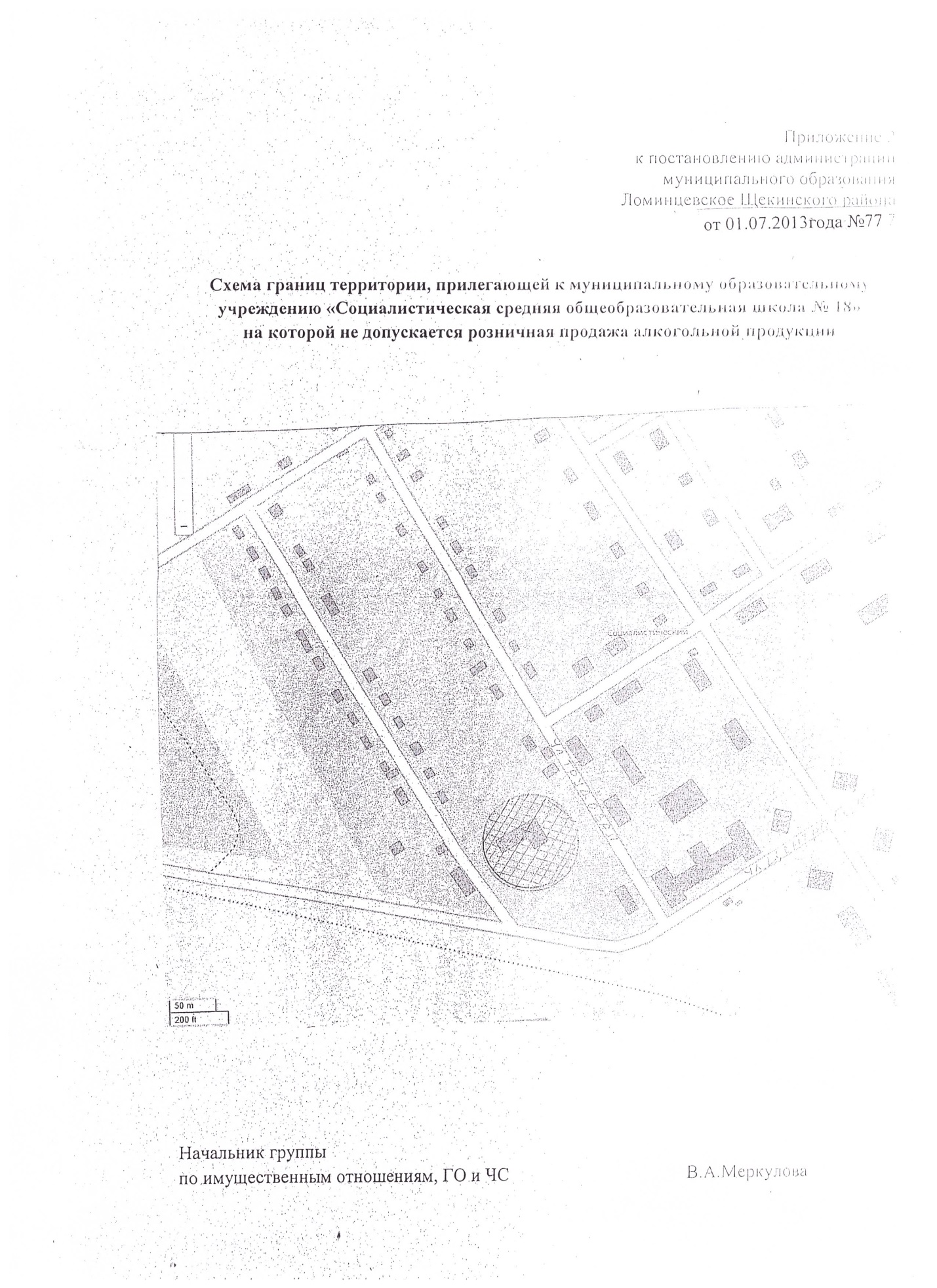 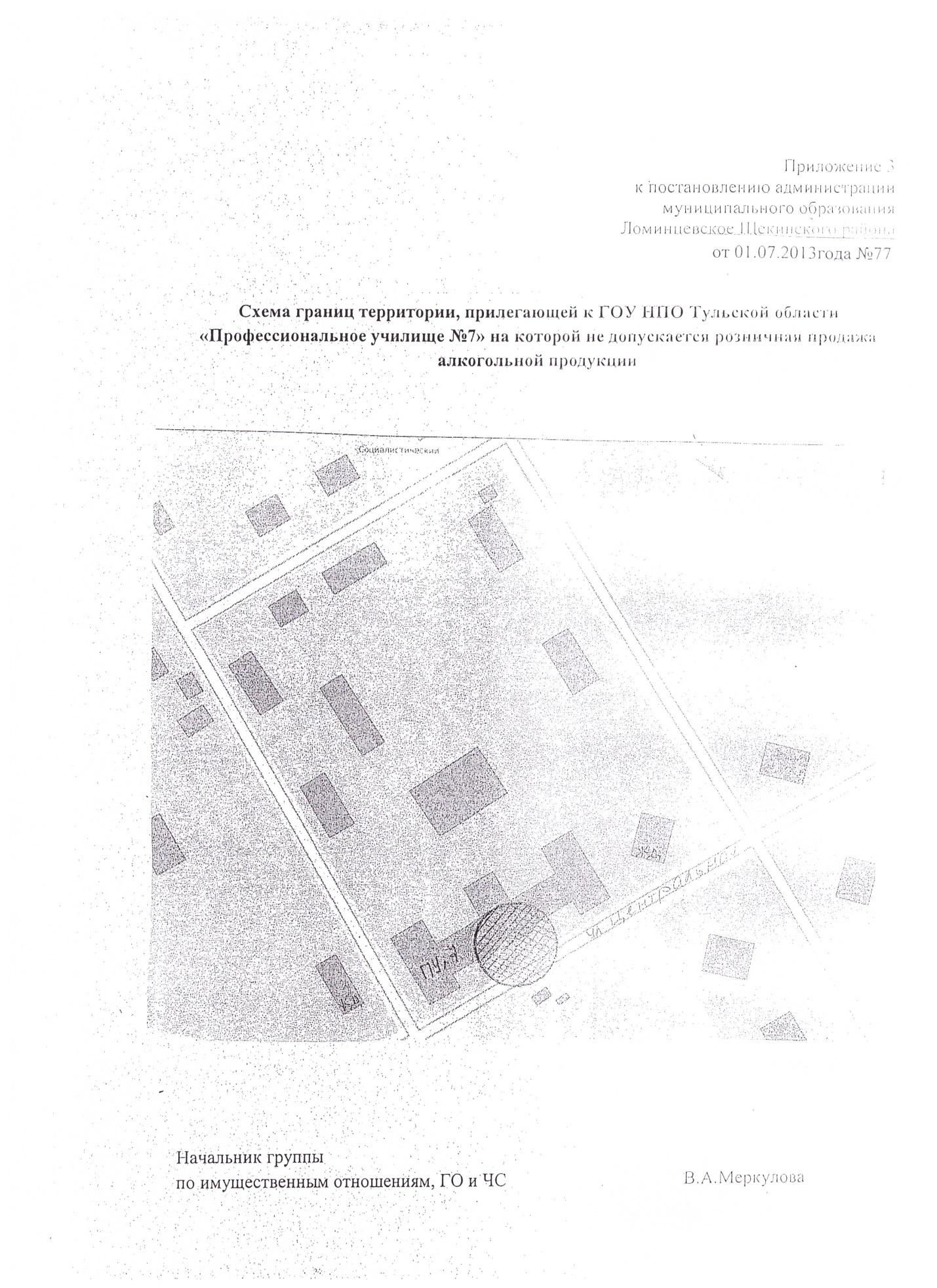 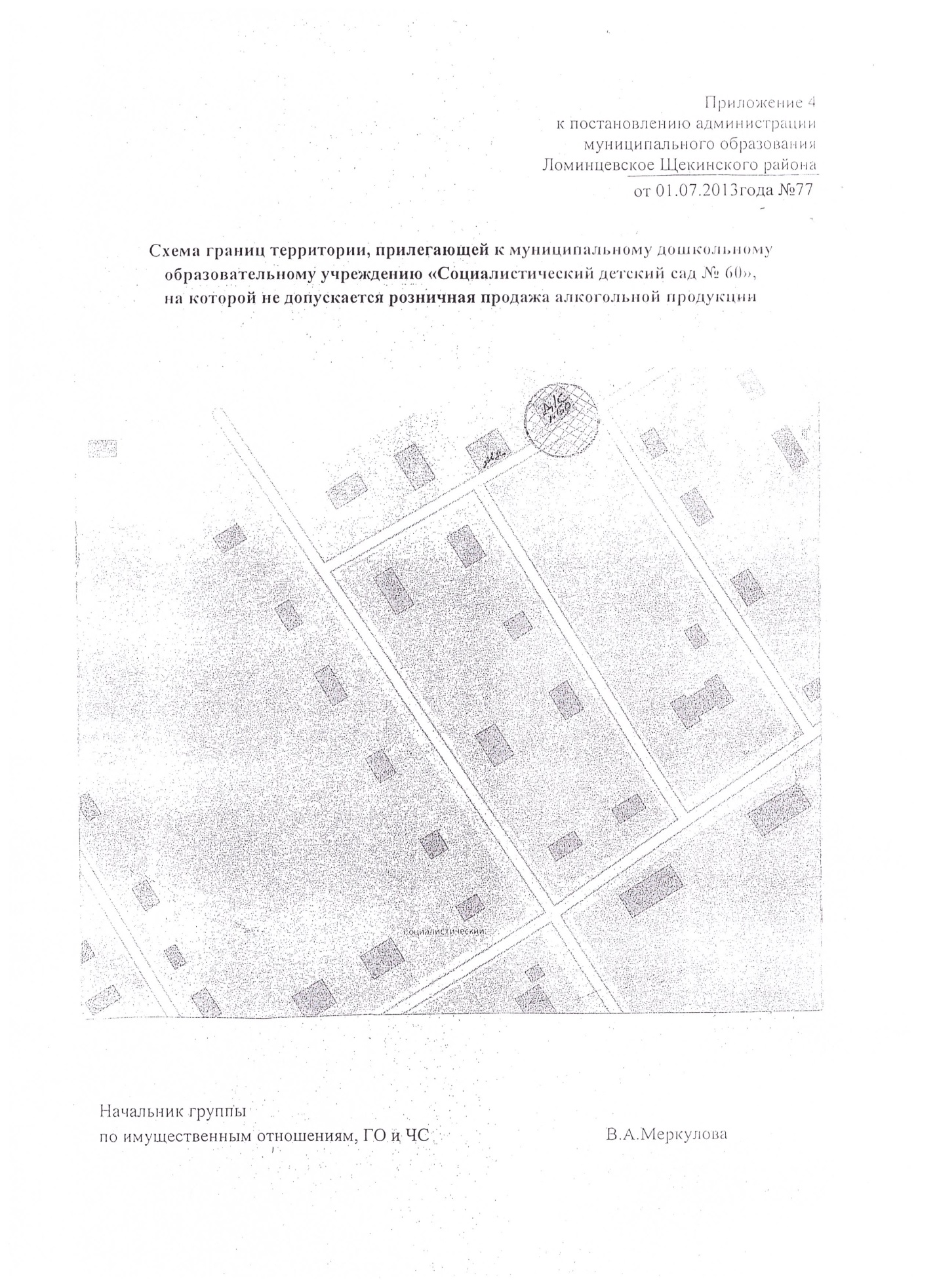 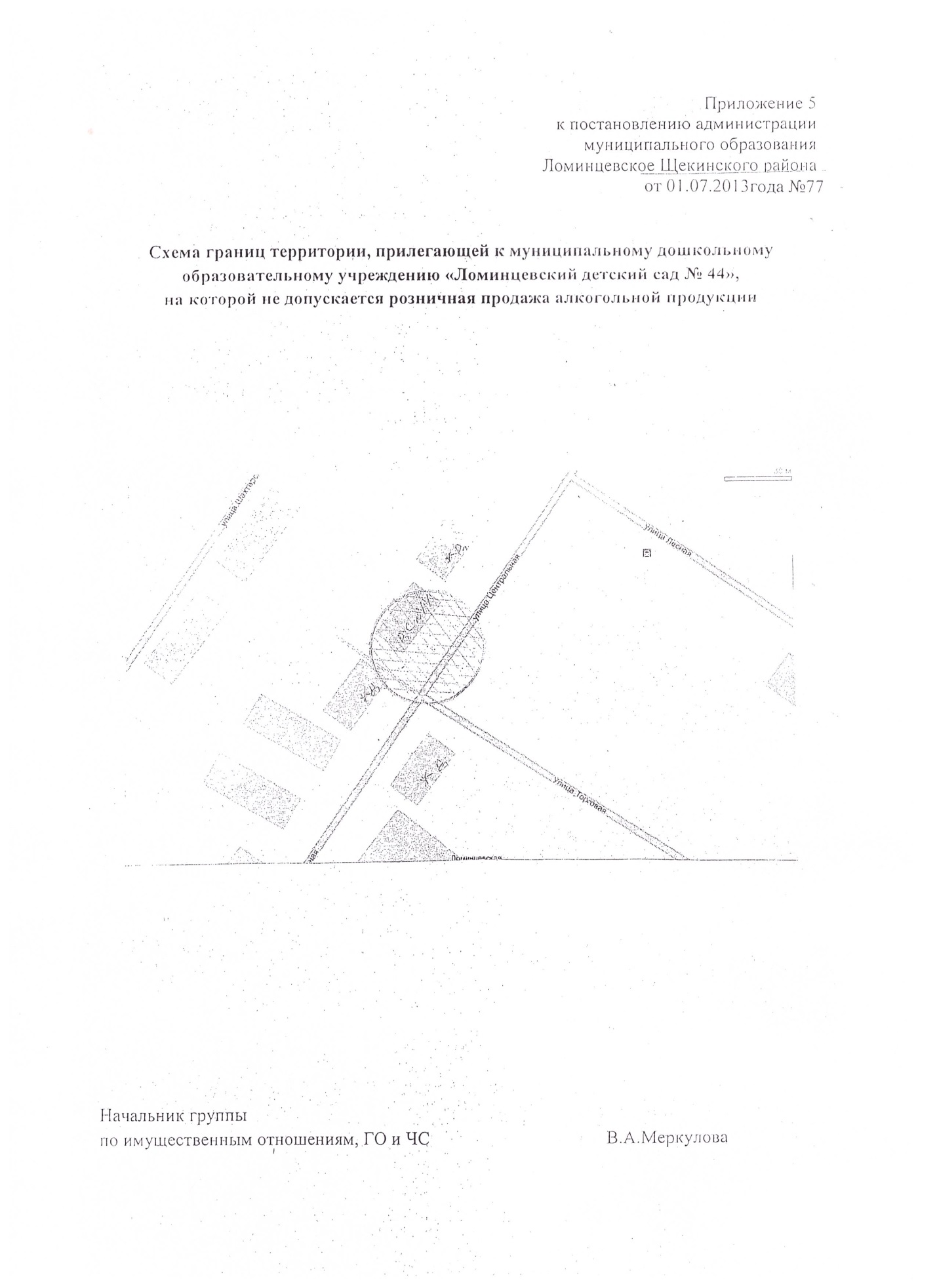 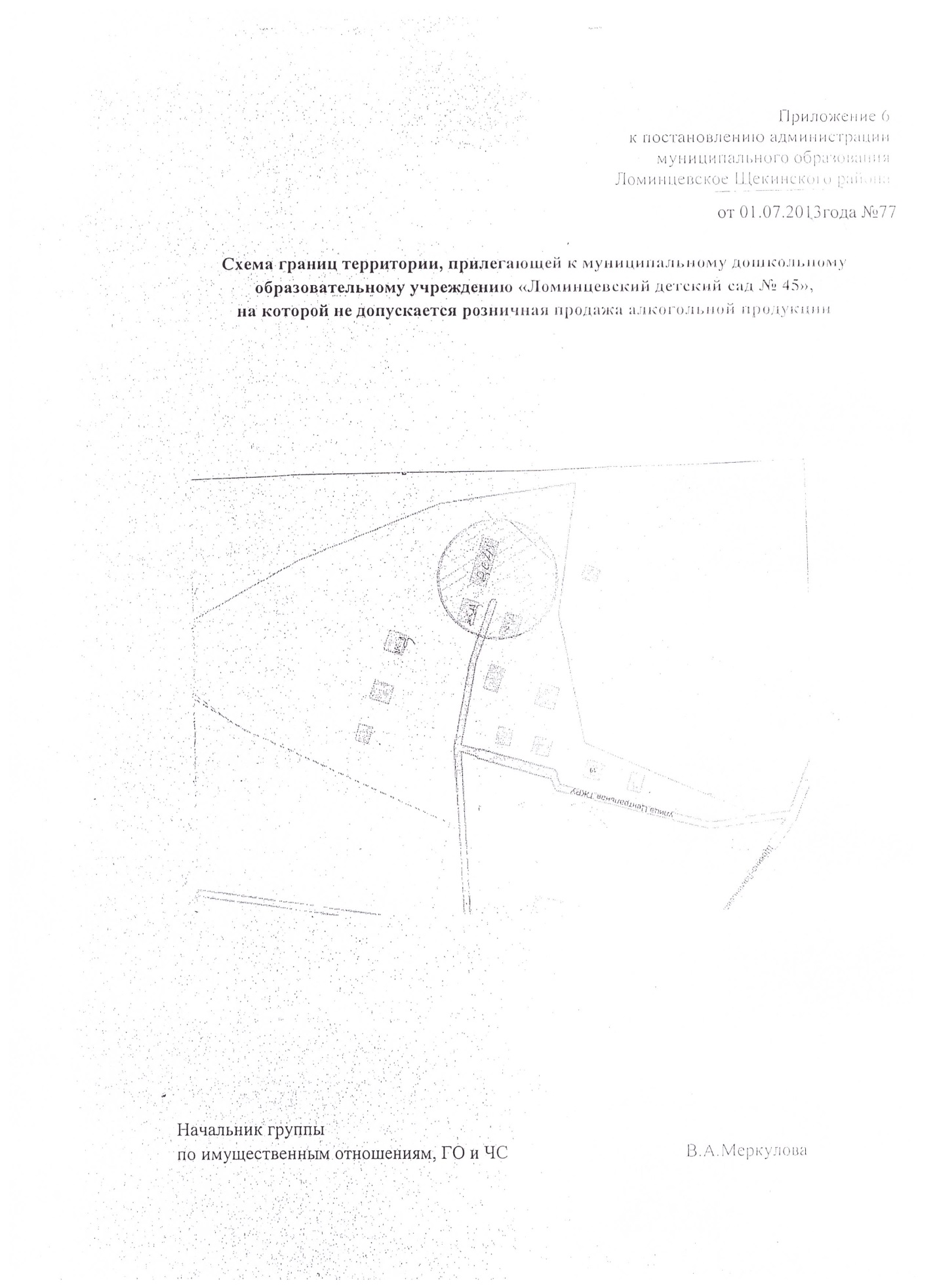 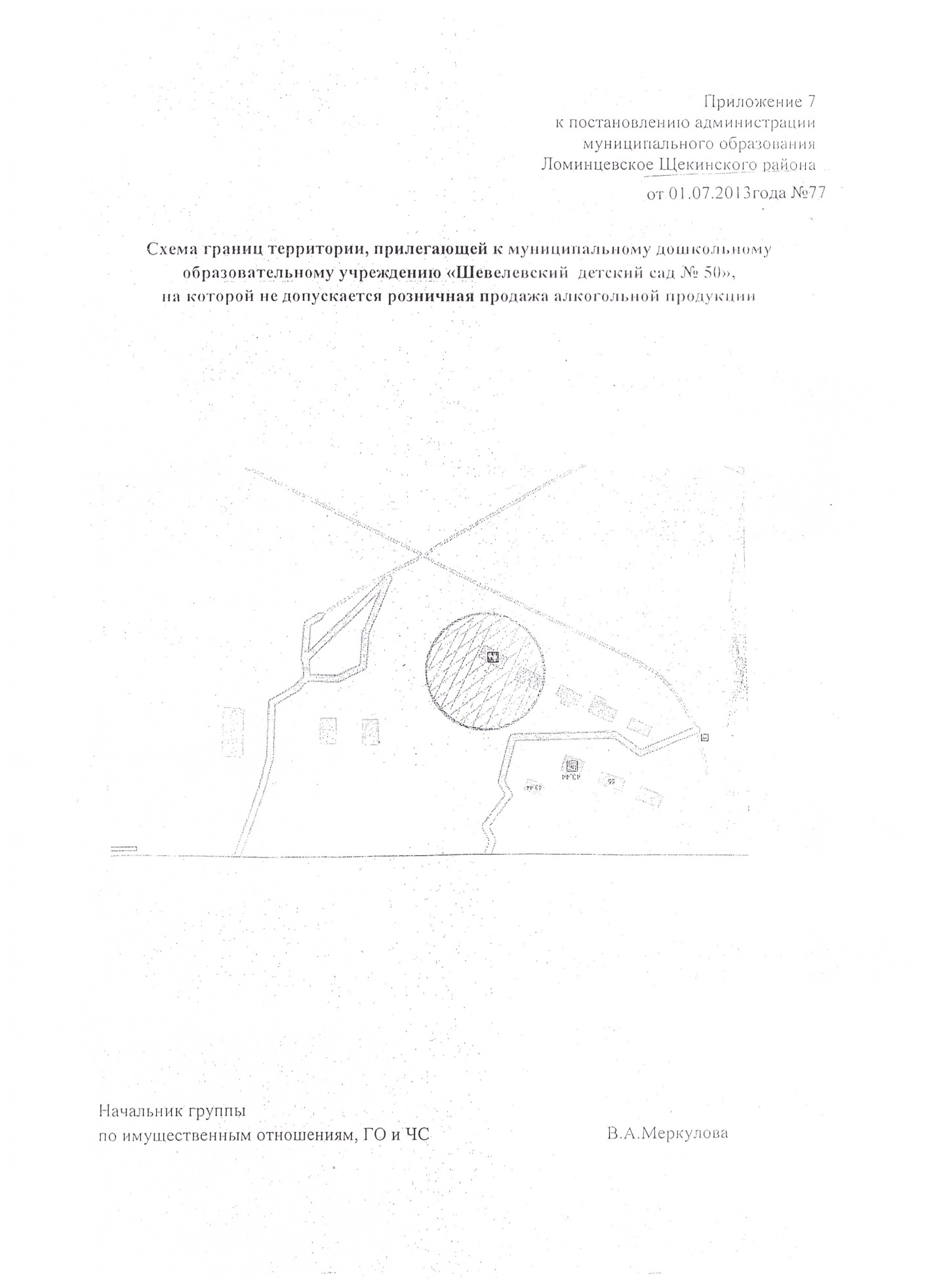 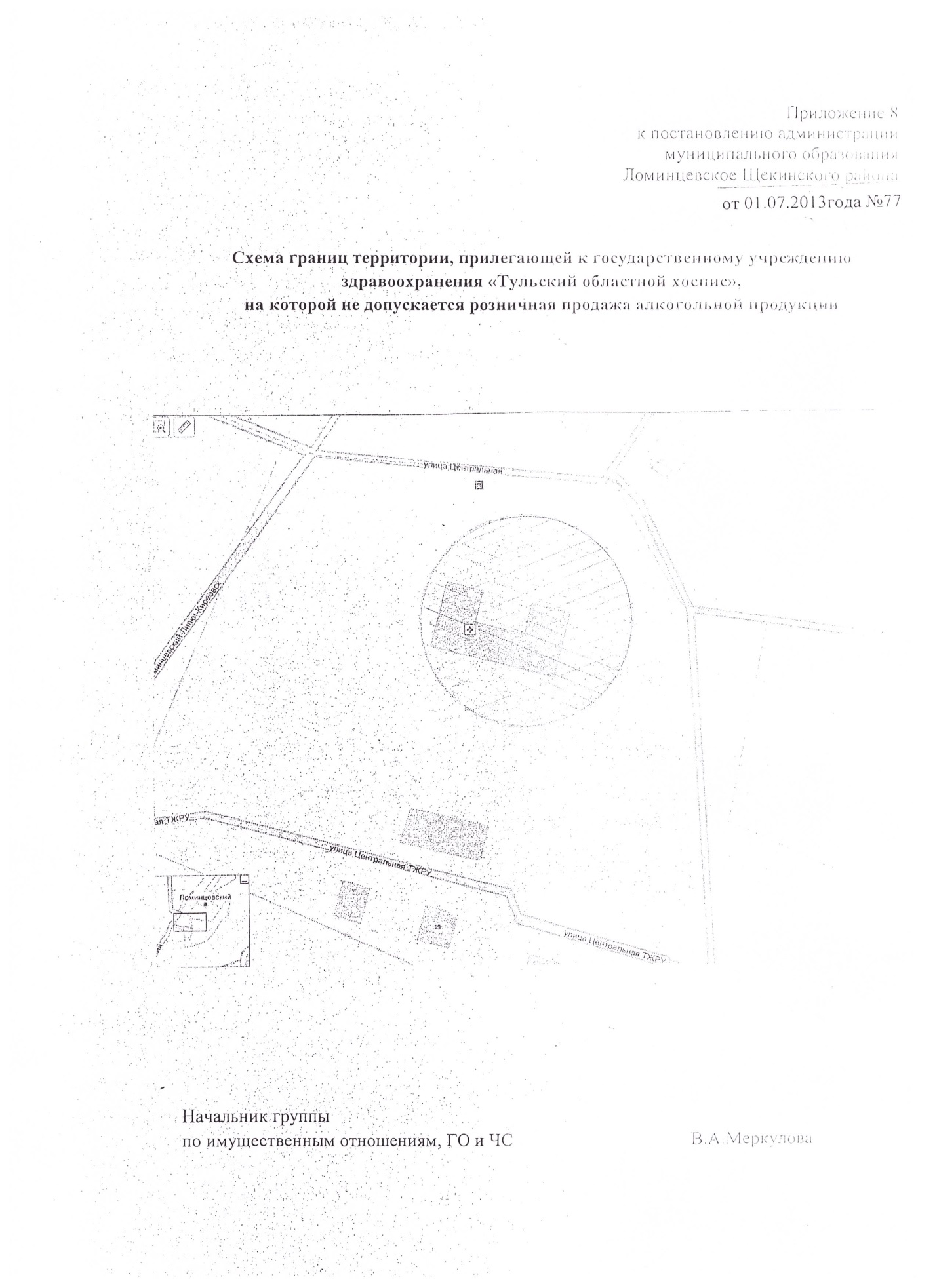 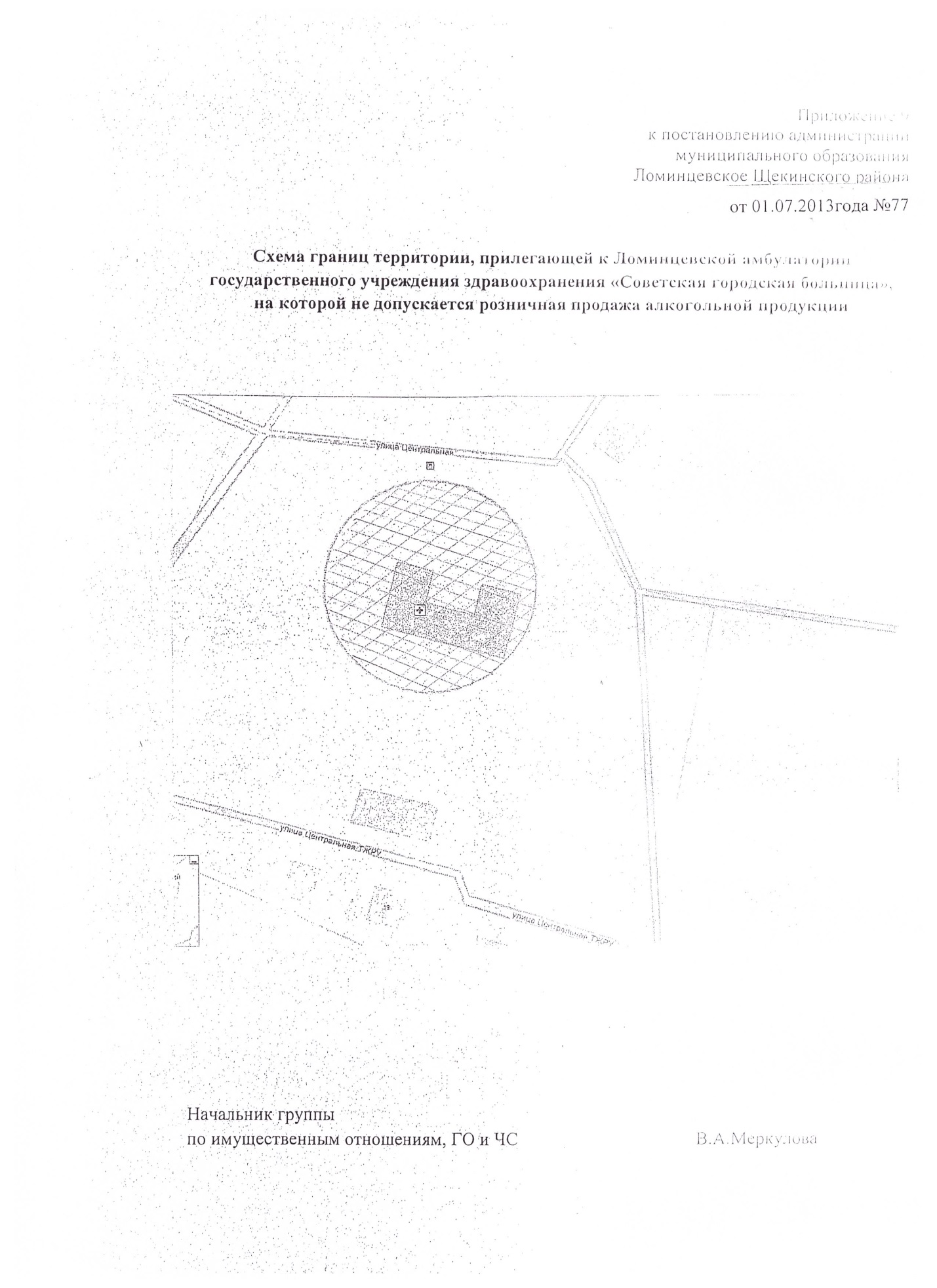 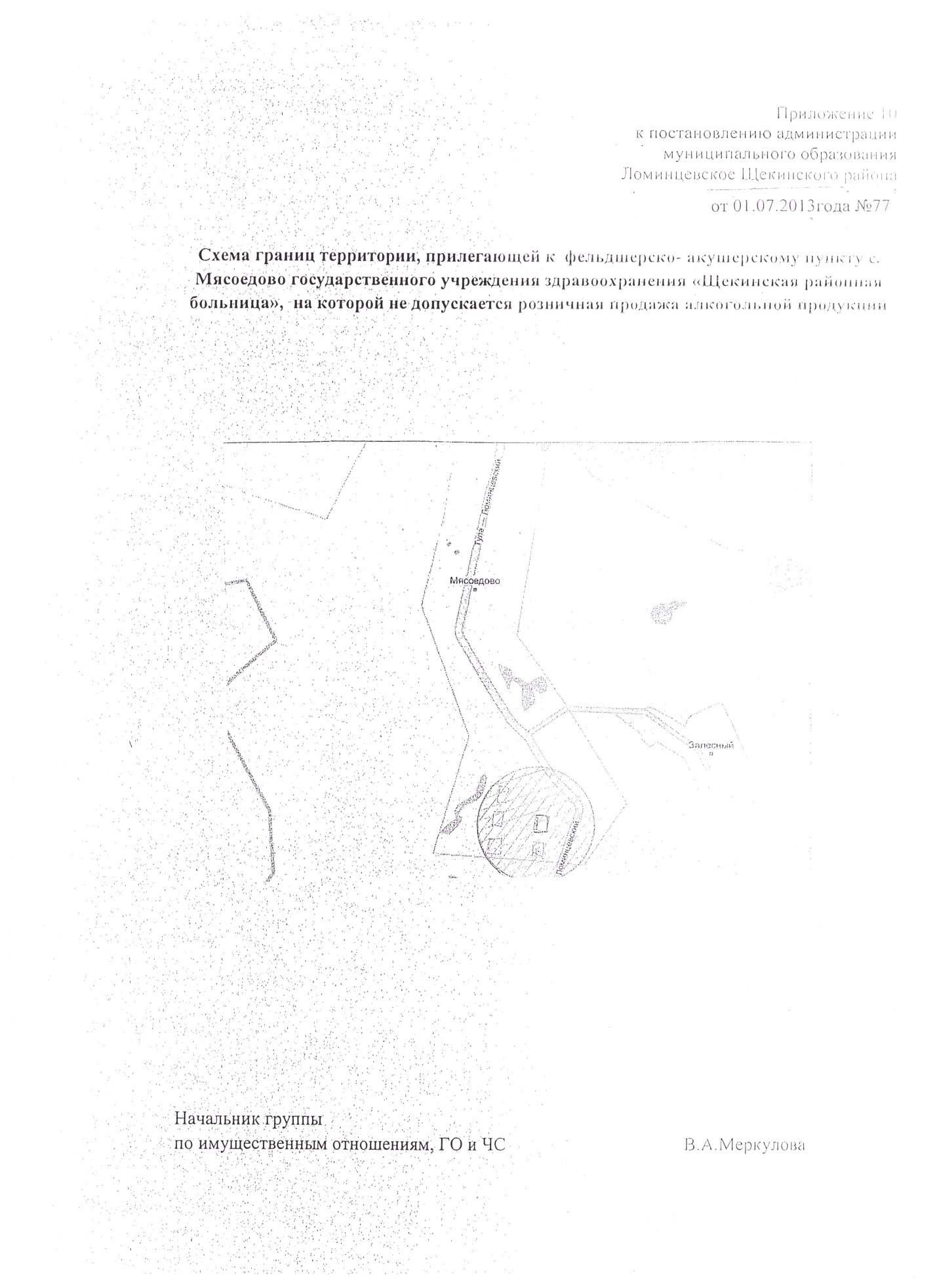 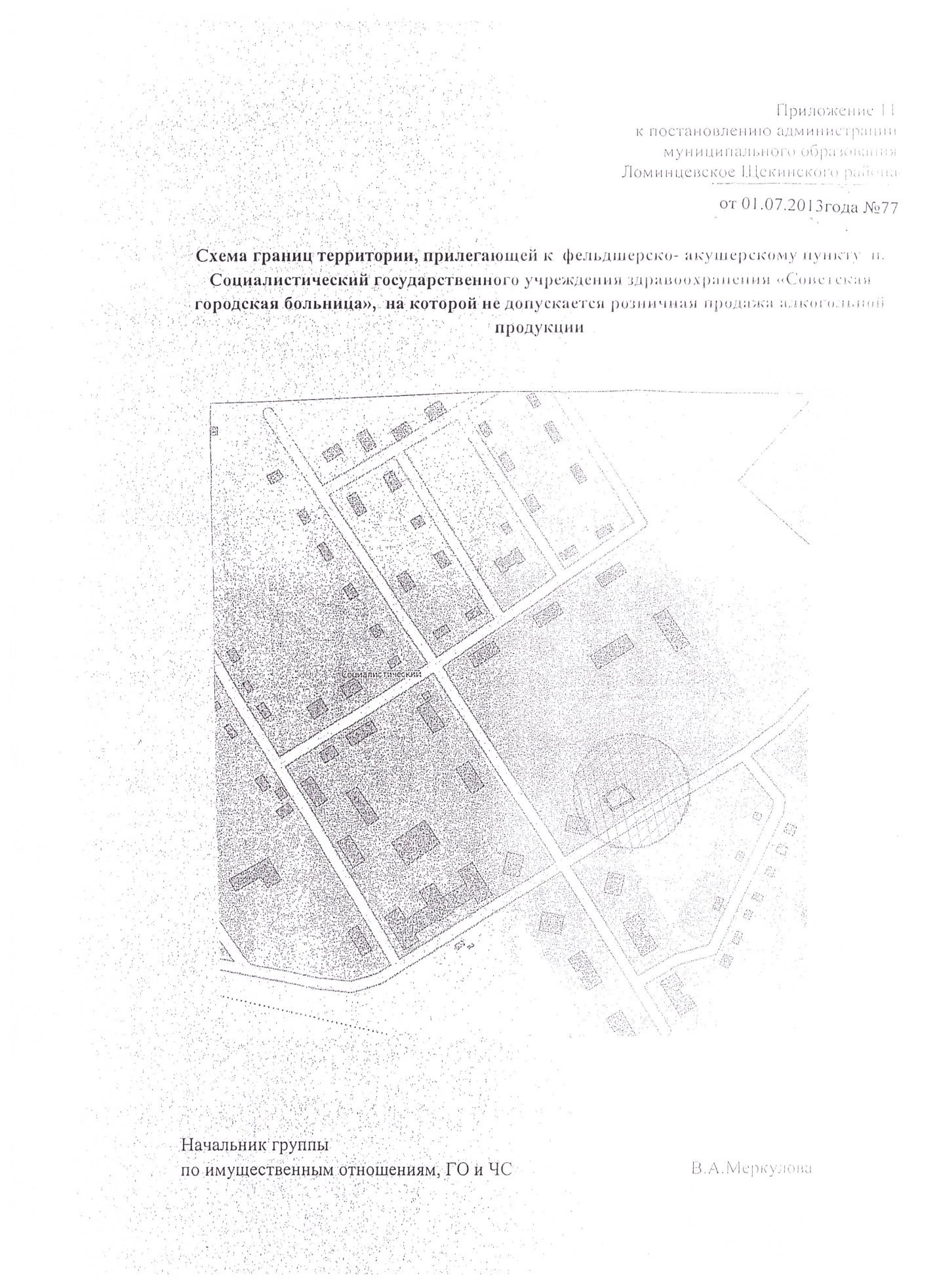 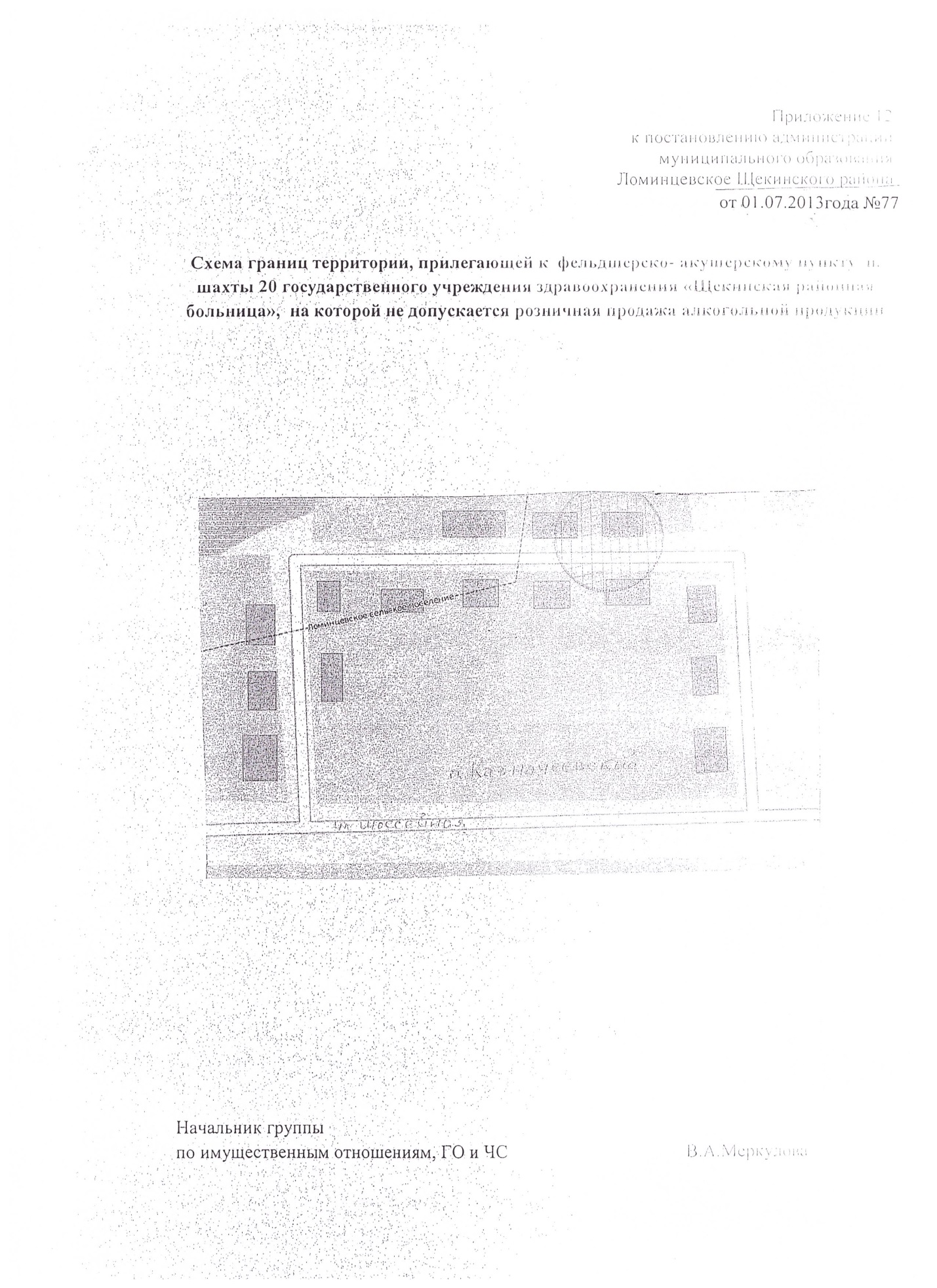 